Publicado en Barcelona el 14/07/2015 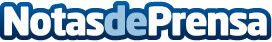 Hoy en día el cliente es el centro de todo¿Qué importancia le da su empresa al Customer Experience? Un cliente satisfecho será la mejor publicidad para su compañía y por contra un cliente descontento puede afectar considerablemente de forma negativa la imagen de su marca y consecuentemente perder dicho cliente al que denominamos detractor.  Datos de contacto:Josep Maria RaventósMANAGING DIRECTOR+34 976 57 95 36Nota de prensa publicada en: https://www.notasdeprensa.es/hoy-en-dia-el-cliente-es-el-centro-de-todo_1 Categorias: Internacional Nacional Comunicación Marketing E-Commerce Recursos humanos Consumo http://www.notasdeprensa.es